РЕСПУБЛИКА КАРЕЛИЯЛАХДЕНПОХСКИЙ МУНИЦИПАЛЬНЫЙ РАЙОНАДМИНИСТРАЦИЯ ХИЙТОЛЬСКОГО СЕЛЬСКОГО ПОСЕЛЕНИЯ07 ноября 2022 года                                                                                             № 93Об утверждении формы проверочного листа (списка контрольных вопросов), применяемого при осуществлении муниципального контроля в сфере благоустройства территории Хийтольского сельского поселения В соответствии с Федеральным законом от 31.07.2020 N 248-ФЗ "О государственном контроле (надзоре) и муниципальном контроле в Российской Федерации", постановлением Правительства Российской Федерации от 27.10.2021 N 1844 "Об утверждении требований к разработке, содержанию, общественному обсуждению проектов форм проверочных листов, утверждению, применению, актуализации форм проверочных листов, а также случаев обязательного применения проверочных листов", Администрация Хийтольского сельского поселения постановляет:1. Утвердить прилагаемую форму проверочного листа (списка контрольных вопросов), применяемого при осуществлении муниципального контроля в сфере благоустройства территории Хийтольского сельского поселения.2. Обнародовать настоящее постановление путем размещения на официальном сайте Администрации Хийтольского сельского поселения hitola.adm@mail.ru  3. Контроль за исполнением настоящего Постановления оставляю за собой. Глава Хийтольского сельского поселения                                        Глытенко Л.И.Утверждена
постановлением Администрации
Хийтольского сельского поселения
от «07» ноября 2022 года № 93Форма
проверочного листа (списка контрольных вопросов), применяемого при осуществлении муниципального контроля в сфере благоустройства территории Хийтольского сельского поселенияСписок контрольных вопросов, отражающих содержание обязательных требований, ответы на которые свидетельствуют о соблюдении или несоблюдении контролируемым лицом обязательных требований"_____" ______________ 20__ г.       (дата заполнения      проверочного листа)_____________________________ _________ ____________________________(должность лица, заполнившего (подпись)   (фамилия, имя, отчество     проверочный лист)      (при наличии)    лица, заполнившего                                              проверочный лист)QR-кодНа документы, оформляемые контрольным органом, наносится QR-код, сформированный единым реестром, обеспечивающий переход на страницу в информационно-телекоммуникационной сети "Интернет", содержащую запись единого реестра о профилактическом мероприятии, контрольном мероприятии в едином реестре, в рамках которого составлен документ.При использовании для просмотра информации QR-кода сведения отображаются без ограничений доступа к нимНаименование вида контроля, включенного в единый реестр видов федерального государственного контроля (надзора), регионального государственного контроля (надзора), муниципального контроляМуниципальный контроль в сфере благоустройства территории Хийтольского сельского поселенияНаименование контрольного органа и реквизиты нормативного правового акта об утверждении формы проверочного листаОбъект муниципального контроля, в отношении которого проводится контрольное мероприятиеФамилия, имя и отчество (при наличии) гражданина или индивидуального предпринимателя, его идентификационный номер налогоплательщика и (или) основной государственный регистрационный номер индивидуального предпринимателя, адрес регистрации гражданина или индивидуального предпринимателя, наименование юридического лица, его идентификационный номер налогоплательщика и (или) основной государственный регистрационный номер, адрес юридического лица (его филиалов, представительств, обособленных структурных подразделений), являющихся контролируемыми лицамиКатегория риска объекта контроляРеквизиты решения контрольного органа о проведении контрольного мероприятия, подписанного уполномоченным должностным лицом контрольного органаN_____ от_______Место (места) проведения контрольного мероприятия с заполнением проверочного листаУчетный номер контрольного мероприятияN _________ от___________Должность, фамилия и инициалы должностного лица контрольного органа, в должностные обязанности которого в соответствии с положением о виде контроля или должностной инструкцией входит осуществление полномочий по виду контроля, в том числе проведение контрольных мероприятий, проводящего контрольное мероприятие и заполняющего проверочный листN п/пВопрос, отражающий содержание обязательных требованийСоотнесенные со списком контрольных вопросов реквизиты нормативных правовых актов с указанием структурных единиц этих актовОтветы на вопросыОтветы на вопросыОтветы на вопросыОтветы на вопросыN п/пВопрос, отражающий содержание обязательных требованийСоотнесенные со списком контрольных вопросов реквизиты нормативных правовых актов с указанием структурных единиц этих актовданетнеприменимопримечание1Соблюдаются ли требования к содержанию некапитальных нестационарных сооружений?Правила благоустройства Хийтольского сельского поселения, иные нормативные правовые акты2Соответствует ли размещение домовых знаков на зданиях и сооружениях?Правила благоустройства Хийтольского сельского поселения, иные нормативные правовые акты3Обеспечивается ли доступ маломобильных групп населения к входным группам зданий жилого и общественного назначения?Правила благоустройства Хийтольского сельского поселения, иные нормативные правовые акты4Соблюдаются ли общие требования к содержанию и уборке территорий городского поселения в зимний, летний период?Правила благоустройства Хийтольского сельского поселения, иные нормативные правовые акты5Осуществляется ли сбор отходов и содержание контейнерных площадок?Правила благоустройства Хийтольского сельского поселения, иные нормативные правовые акты6Соблюдаются ли требования к внешнему виду и размещению инженерного и технического оборудования фасадов зданий, сооружений?Правила благоустройства Хийтольского сельского поселения, иные нормативные правовые акты7Соблюдаются ли требования к обустройству и оформлению строительных объектов и площадок?Правила благоустройства Хийтольского сельского поселения, иные нормативные правовые акты8Соблюдается ли порядок оформления разрешительной документации и порядок осуществления земляных работ?Правила благоустройства Хийтольского сельского поселения, иные нормативные правовые акты9Соответствуют ли требования обустройства и содержания гаражей, открытых стоянок для постоянного и временного хранения транспортных средств требованиям Правил благоустройства?Правила благоустройства Хийтольского сельского поселения, иные нормативные правовые акты10Соответствуют ли требования к размещению средств информации на территории Хийтольского сельского поселения требованиям Правил благоустройства?Правила благоустройства Хийтольского сельского поселения, иные нормативные правовые акты11Соответствует ли порядок содержания зеленых насаждений требованиям Правил благоустройства?Правила благоустройства Хийтольского сельского поселения, иные нормативные правовые акты12Соответствует ли порядок производства проектных и строительных работ в зоне зеленых насаждений требованиям Правил благоустройства?Правила благоустройства Хийтольского сельского поселения, иные нормативные правовые акты13Соответствует ли порядок сноса (удаления) и (или) пересадки зеленых насаждений требованиям Правил благоустройства?Правила благоустройства Хийтольского сельского поселения, иные нормативные правовые акты14Соответствует ли санитарное и техническое состояние общественных туалетов требованиям Правил благоустройства?Правила благоустройства Хийтольского сельского поселения, иные нормативные правовые акты15Соответствует ли порядок организации стоков поверхностных вод требованиям Правил благоустройства?Правила благоустройства Хийтольского сельского поселения, иные нормативные правовые акты16Соответствуют ли требования к содержанию мест погребения (мест захоронения) требованиям Правил благоустройства?Правила благоустройства Хийтольского сельского поселения, иные нормативные правовые акты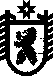 